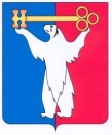 АДМИНИСТРАЦИЯ ГОРОДА НОРИЛЬСКАКРАСНОЯРСКОГО КРАЯРАСПОРЯЖЕНИЕ29.01.2021	г.Норильск	№ 337Об отказе в изменении вида разрешенного использования земельного участка Рассмотрев заявление Лалиева С.Ф. об изменении вида разрешенного использования земельного участка с кадастровым номером 24:55:0202001:28 «магазины» на вид разрешенного использования «магазины, объекты торговли (торговые центры, торгово-развлекательные центры (комплексы)», в соответствии с абзацем 8 подпункта 7 пункта 3.3 раздела 3 Главы I Части I Правил землепользования и застройки на территории муниципального образования город Норильск, утвержденными решением Норильского городского Совета депутатов от 10.11.2009 
№ 22-533 (далее – Правила), учитывая, что площадь земельного участка с кадастровым номером 24:55:0202001:28 менее минимального размера, установленного градостроительным регламентом для территориальной зоны застройки многоэтажными жилыми домами 9 этажей и выше - Ж-2, так как при сочетании двух и более видов разрешенного использования предельные (минимальные и (или) максимальные) размеры земельных участков устанавливаются по наибольшему значению, определенному из выбранных видов, на основании протокола публичных слушаний от 13.01.2021 № 01,1.  Отказать в изменении вида разрешенного использования земельного участка с кадастровым номером 24:55:0202001:28 «магазины» на «магазины, объекты торговли (торговые центры, торгово-развлекательные центры (комплексы)», расположенного по адресу: Красноярский край, город Норильск, район Талнах, ул. Енисейская, 4.2. 	Управлению по градостроительству и землепользованию Администрации города Норильска направить копию настоящего распоряжения в адрес Лалиева С.Ф. в течение пяти календарных дней с даты его издания.3. Опубликовать настоящее распоряжение в газете «Заполярная правда» и разместить его на официальном сайте муниципального образования город Норильск.4.  Контроль исполнения пункта 2 настоящего распоряжения возложить на заместителя Главы города Норильска по собственности и развитию предпринимательства.Глава города Норильска	           Д.В. Карасев